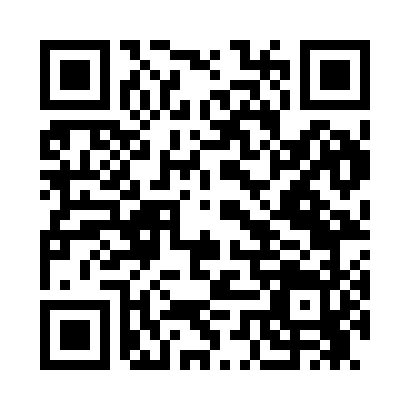 Prayer times for Lebanon Springs, New York, USAMon 1 Jul 2024 - Wed 31 Jul 2024High Latitude Method: Angle Based RulePrayer Calculation Method: Islamic Society of North AmericaAsar Calculation Method: ShafiPrayer times provided by https://www.salahtimes.comDateDayFajrSunriseDhuhrAsrMaghribIsha1Mon3:365:2012:585:018:3410:192Tue3:365:2112:585:018:3410:193Wed3:375:2212:585:018:3410:184Thu3:385:2212:585:018:3410:185Fri3:395:2312:585:018:3410:176Sat3:405:2312:585:028:3310:167Sun3:415:2412:595:028:3310:168Mon3:425:2512:595:028:3210:159Tue3:435:2612:595:028:3210:1410Wed3:445:2612:595:028:3110:1311Thu3:455:2712:595:028:3110:1212Fri3:465:2812:595:018:3010:1213Sat3:485:2912:595:018:3010:1114Sun3:495:2912:595:018:2910:1015Mon3:505:301:005:018:2910:0916Tue3:515:311:005:018:2810:0717Wed3:535:321:005:018:2710:0618Thu3:545:331:005:018:2610:0519Fri3:555:341:005:018:2610:0420Sat3:575:351:005:018:2510:0321Sun3:585:361:005:008:2410:0122Mon3:595:371:005:008:2310:0023Tue4:015:371:005:008:229:5924Wed4:025:381:005:008:219:5725Thu4:045:391:004:598:209:5626Fri4:055:401:004:598:199:5427Sat4:065:411:004:598:189:5328Sun4:085:421:004:588:179:5129Mon4:095:431:004:588:169:5030Tue4:115:441:004:588:159:4831Wed4:125:451:004:578:149:47